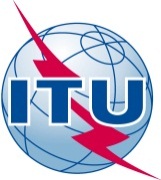 PREFACIOLa UIT (Unión Internacional de Telecomunicaciones) es el organismo especializado de las Naciones Unidas en el campo de las telecomunicaciones. El UIT-T (Sector de Normalización de las Telecomunicaciones de la UIT) es un órgano permanente de la UIT. Este órgano estudia los aspectos técnicos, de explotación y tarifarios y publica Recomendaciones sobre los mismos, con miras a la normalización de las telecomunicaciones en el plano mundial.La Asamblea Mundial de Normalización de las Telecomunicaciones (AMNT), que se celebra cada cuatro años, establece los temas que han de estudiar las Comisiones de Estudio del UIT-T, que a su vez producen Recomendaciones sobre dichos temas.La aprobación de Recomendaciones por los Miembros del UIT-T es el objeto del procedimiento establecido en la Resolución 1 de la AMNT.En ciertos sectores de la tecnología de la información que corresponden a la esfera de competencia del UIT-T, se preparan las normas necesarias en colaboración con la ISO y la CEI.  UIT  2013Reservados todos los derechos. Ninguna parte de esta publicación puede reproducirse por ningún procedimiento sin previa autorización escrita por parte de la UIT.RESOLUCIÓN 29 (Rev. Dubai, 2012)Procedimientos alternativos de llamada en las redes
internacionales de telecomunicación(Ginebra, 1996; Montreal, 2000; Florianópolis, 2004; Johannesburgo, 2008; Dubai, 2012)La Asamblea Mundial de Normalización de las Telecomunicaciones (Dubai, 2012),recordandoa)	la Resolución 1099, adoptada por el Consejo en su reunión de 1996, sobre los procedimientos alternativos de llamada en las redes internacionales de telecomunicaciones, en la cual se insta al Sector de Normalización de las Telecomunicaciones (UIT-T) a que elabore tan pronto como sea posible Recomendaciones adecuadas con respecto a los procedimientos alternativos de llamada;b)	la Resolución 22 (Rev. Hyderabad, 2010) de la Conferencia Mundial de Desarrollo de las Telecomunicaciones, en particular los resuelve 1, 2, 3 y 4;c)	la Resolución 21 (Rev. Antalya, 2006) de la Conferencia de Plenipotenciarios relativa a los procedimientos alternativos de llamada en redes de telecomunicaciones, en particular los resuelve 1, 2 y 3,reconociendoa)	que las llamadas por intermediario, las llamadas por mayorista, las llamadas sin identificación1 y otros procedimientos alternativos de llamada, que pueden ser potencialmente dañinos, no se permiten en muchos países y se permiten en algunos otros;b)	que las llamadas por intermediario, la concentración inadecuada, las llamadas por mayorista, las llamadas sin identificación y otros procedimientos alternativos de llamada, que pueden ser potencialmente dañinos, ofrecen procedimientos de llamada alternativos que pueden ser atractivos para los usuarios;c)	que las llamadas por intermediario, la concentración inadecuada, las llamadas por mayorista, las llamadas sin identificación y otros procedimientos alternativos de llamada, que pueden ser potencialmente dañinos, y que pueden tener una incidencia negativa en los ingresos de las empresas de explotación autorizadas por los Estados Miembros, lo que puede obstaculizar gravemente, en particular, los esfuerzos de los países en desarrollo2 para lograr una evolución sólida de sus redes y servicios de telecomunicaciones;d)	que la distorsión de los esquemas de tráfico resultantes de las llamadas por intermediario, la concentración inadecuada, las llamadas por mayorista, las llamadas sin identificación y otros procedimientos alternativos de llamada, que pueden ser potencialmente dañinos, puede afectar a la gestión del tráfico y a la planificación de la red;e)	que algunas modalidades de llamada por intermediario degradan gravemente las características de funcionamiento y la calidad de la red telefónica pública conmutada (RTPC),considerandolos resultados del taller de la UIT sobre identificación del origen y procedimientos alternativos de llamada celebrado en Ginebra el 19 y el 20 de marzo de 2012,reafirmandoa)	que cada país tiene el derecho soberano de reglamentar sus telecomunicaciones y que, por tanto, puede permitir, prohibir o en su caso reglamentar las llamadas por intermediario, las llamadas por mayorista o asuntos relativos a la identificación del abonado que llama en su territorio;b)	que en el Preámbulo a la Constitución de la UIT se menciona "la importancia creciente de las telecomunicaciones para la salvaguardia de la paz y el desarrollo económico y social de todos los Estados", y se dice que en la Constitución los Estados Miembros han convenido en "facilitar las relaciones pacíficas, la cooperación internacional entre los pueblos y el desarrollo económico y social por medio del buen funcionamiento de las telecomunicaciones",observandoque para minimizar el efecto de los procedimientos alternativos de llamada:i)	las empresas de explotación autorizadas por los Estados Miembros deben, dentro del marco de su legislación nacional, hacer todo lo posible para establecer el nivel de las tasas a recaudar sobre la base de los costes, teniendo en cuenta el artículo 6.1.1 del Reglamento de las Telecomunicaciones Internacionales y la Recomendación UIT-T D.5;ii)	las administraciones y las empresas de explotación autorizadas por los Estados Miembros deben procurar activamente llevar a efecto la Recomendación UIT-T D.140 y el principio de la fijación de tasas de distribución y partes alícuotas de distribución en función de los costes,resuelve1	que las administraciones y las empresas de explotación autorizadas por los Estados Miembros adopten, en la medida de lo posible, todas las medidas para suspender los métodos y las prácticas de llamada por intermediario que degraden gravemente la calidad y las características de la RTPC, tales como los de llamada constante (o bombardeo o interrogación) y de supresión de la señal de respuesta;2	que las administraciones y las empresas de explotación autorizadas por los Estados Miembros adopten un enfoque cooperativo en lo tocante al respeto de la soberanía nacional de los demás; a los efectos de esta colaboración se adjunta una propuesta de directrices;3	que continúe la elaboración de las Recomendaciones apropiadas sobre procedimientos alternativos de llamada y, en particular, los aspectos técnicos de los métodos y prácticas de llamada por intermediario que degradan gravemente la calidad y el funcionamiento de la RTPC, como los de llamada constante (o bombardeo o interrogación) y de supresión de la señal de respuesta;4	que encargue a la Comisión de Estudio 2 del UIT-T que considere la definición y los requisitos de servicio de la concentración, así como otros aspectos y modalidades de los procedimientos alternativos de llamada, incluyendo el de llamada por mayorista y el de llamada sin identificación;5	que encargue a la Comisión de Estudio 3 del UIT-T que considere los efectos económicos de las llamadas por intermediario, las llamadas por mayorista, la concentración y otros procedimientos alternativos de llamada así como la no identificación del origen y la falsificación, en los esfuerzos de los países en desarrollo por desarrollar sus redes y servicios de telecomunicaciones locales de una manera sólida, y evalúe, en colaboración con la Comisión de Estudio 2, la eficacia de las directrices propuestas sobre el servicio de llamadas por intermediario,encarga al Director de la Oficina de Normalización de las Telecomunicacionesque siga cooperando con el Director de la Oficina de Desarrollo de las Telecomunicaciones (BDT) a fin de facilitar la participación en esos estudios de los países en desarrollo y la utilización de sus resultados, así como en la aplicación de la presente Resolución.Apéndice
(a la Resolución 29)Propuesta de directrices para las consultas de las Administraciones
y empresas de explotación autorizadas por los Estados Miembros
sobre llamadas por intermediarioEn interés del desarrollo mundial de las telecomunicaciones internacionales, conviene que las administraciones y las empresas de explotación autorizadas por los Estados Miembros cooperen con los demás y adopten un enfoque de colaboración. Todo enfoque de cooperación y las medidas consiguientes deben de tener en cuenta las limitaciones de las leyes nacionales. Se recomienda la aplicación de las directrices siguientes en el país X (donde se sitúa el usuario de la llamada por intermediario) y en el país Y (donde se sitúa el suministrador de la llamada por intermediario) en relación con este tipo de llamadas. Cuando el tráfico de llamadas por intermediario está destinado a un país distinto de los países X o Y, debe respetarse la soberanía y el estatuto reglamentario del país de destino.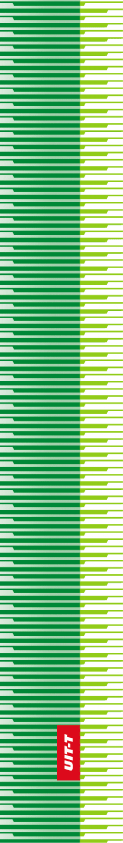 Unión Internacional de TelecomunicacionesUnión Internacional de TelecomunicacionesUnión Internacional de TelecomunicacionesUIT-TSECTOR  DE  NORMALIZACIÓN
DE  LAS  TELECOMUNICACIONES
DE  LA  UITSECTOR  DE  NORMALIZACIÓN
DE  LAS  TELECOMUNICACIONES
DE  LA  UITASAMBLEA MUNDIAL DE NORMALIZACIÓN DE LAS TELECOMUNICACIONESDubai, 20-29 de noviembre de 2012ASAMBLEA MUNDIAL DE NORMALIZACIÓN DE LAS TELECOMUNICACIONESDubai, 20-29 de noviembre de 2012ASAMBLEA MUNDIAL DE NORMALIZACIÓN DE LAS TELECOMUNICACIONESDubai, 20-29 de noviembre de 2012ASAMBLEA MUNDIAL DE NORMALIZACIÓN DE LAS TELECOMUNICACIONESDubai, 20-29 de noviembre de 2012Resolución 29 – Procedimientos alternativos
de llamada en las redes internacionales de telecomunicaciónResolución 29 – Procedimientos alternativos
de llamada en las redes internacionales de telecomunicaciónResolución 29 – Procedimientos alternativos
de llamada en las redes internacionales de telecomunicaciónResolución 29 – Procedimientos alternativos
de llamada en las redes internacionales de telecomunicaciónPaís X (el de ubicación del usuario de la llamada
por intermediario)País Y (el de ubicación del proveedor de la llamada
por intermediario)Conviene adoptar un enfoque general razonable de colaboraciónConviene adoptar un enfoque general razonable de colaboraciónLa administración X que desea restringir o prohibir las llamadas por intermediario debe establecer una posición de principios claraLa administración X debe hacer saber su posición nacionalLa administración Y debe señalar esta información a las empresas de explotación autorizadas por los Estados Miembros y suministradores de llamadas por intermediario de su territorio utilizando todos los medios oficiales disponiblesLa administración X debe indicar su posición de principios a las empresas de explotación autorizadas por los Estados Miembros que operan en su territorio y dichas empresas de explotación autorizadas por los Estados Miembros deben adoptar las medidas con las que se asegure que sus acuerdos de explotación nacional se ajustan a dicha posiciónLas empresas de explotación autorizadas por los Estados Miembros del país Y deben cooperar considerando toda modificación necesaria de los acuerdos internacionales de explotaciónPaís X (el de ubicación del usuario de la llamada
por intermediario)País Y (el de ubicación del proveedor de la llamada
por intermediario)La administración Y y/o las empresas de explotación autorizadas por los Estados Miembros del país Y deben tratar de asegurarse de que todos los proveedores de llamadas por intermediario que se establezcan en su territorio son conscientes de que:a)	este tipo de llamadas no deben darse a un país en el 	que estén expresamente prohibidas, yb)	la configuración de la llamada por intermediario 	debe ser de un tipo que no degrade la calidad y las 	características de la RTPC internacionalLa administración X adoptará todas las medidas razonables dentro de su jurisdicción y la responsabilidad de detener la oferta y/o utilización de las llamadas por intermediario en su territorio que:a)	estén prohibidas; y/ob)	sean perjudiciales para la red.Las empresas de explotación autorizadas por los Estados Miembros activas en el país X cooperarán para aplicar dichas medidasLa administración Y y las empresas de explotación autorizadas por los Estados Miembros activas en el país Y deben adoptar todas las medidas razonables para impedir que los proveedores de llamadas por intermediario de su territorio ofrezcan dichas llamadas:a)	en otros países en los que estén prohibidas; y/ob)	cuando sean perjudiciales para las redes involucradasNOTA – Por lo que se refiere a las relaciones entre los países que consideran las llamadas por intermediario como un "servicio internacional de telecomunicaciones" tal como se define en el Reglamento de las Telecomunicaciones Internacionales, las empresas de explotación autorizadas por los Estados Miembros en cuestión deben establecer acuerdos de explotación bilaterales sobre las condiciones de explotación de las llamadas por intermediario.NOTA – Por lo que se refiere a las relaciones entre los países que consideran las llamadas por intermediario como un "servicio internacional de telecomunicaciones" tal como se define en el Reglamento de las Telecomunicaciones Internacionales, las empresas de explotación autorizadas por los Estados Miembros en cuestión deben establecer acuerdos de explotación bilaterales sobre las condiciones de explotación de las llamadas por intermediario.